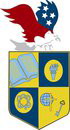 U.S. INTERNATIONAL CHRISTIAN ACADEMYis an independent, international autonomous global high school institutionServing students since 2001Owned and Operated by Teachers25 years of experience in Teaching and Administrationwww.USICAhs.orgadmin@USICAhs.org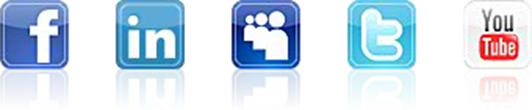 AFFIDAVITTHIS LETTER IS TO CERTIFY THAT I __________________________________________________SS# __________________________________ HAVE COMPLETED MY HIGH SCHOOL EDUCATIONIN (School Name) _______________________________________________________________(City and Country) _______________________________________________________________AND I DO NOT HAVE THE ACADEMIC RECORDS FOR THE FOLLOWING REASONS:______________________________________________________________________________SIGNATURE: _________________________________ADDRESS: ___________________________________PHONE:______________________  DATE:_________